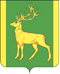 РОССИЙСКАЯ  ФЕДЕРАЦИЯИРКУТСКАЯ  ОБЛАСТЬАДМИНИСТРАЦИЯ МУНИЦИПАЛЬНОГО ОБРАЗОВАНИЯКУЙТУНСКИЙ РАЙОНП О С Т А Н О В Л Е Н И Е   «27» ноября 2020 г.                                 р.п. Куйтун                               №941-пОб организации исполнения постановления комиссии по делам несовершеннолетних и защите их прав Иркутской области от 06.11.2020 г.  № 6 -кднВ соответствии со ст. 15 Федерального закона от 06.10.2003г. № 131-ФЗ «Об общих принципах организации местного самоуправления в Российской Федерации», во исполнение постановления комиссии по делам несовершеннолетних и защите их прав Иркутской области ( далее - Областная комиссия)  от 06.11.2020г.  № 6 - кдн, в целях координации деятельности в сфере профилактики безнадзорности и правонарушений несовершеннолетних на территории муниципального образования Куйтунский район, руководствуясь статьями 37, 46 Устава муниципального образования Куйтунский район, администрация муниципального образования Куйтунский район П О С Т А Н О В Л Я Е Т:		1. Заместителю мэра по социальным вопросам администрации муниципального образования  Куйтунский район, председателю комисси по делам несовершеннолетних и защите их прав  в муниципальном образовании Куйтунский район ( далее - КДН и ЗП)  Кравченко О.Э.:		1.1. Рассмотреть на заседании рабочей  группы по реализации Всероссийской акции «Безопасность детства» на территории муниципального образования Куйтунский район вопросы пожарной безопасности в образовательных организациях с заслушиванием представителя территориального подразделения надзорной деятельности Главного  управления МЧС России по Иркутской область, разработать конкретные мероприятия, направленные на устранение имеющихся нарушений, с выделением соответствующего финансирования.		Об итогах информировать Главное управление МЧС России по Иркутской области.		Срок исполнения : до 27 ноября 2020 года.		1.2. Создать из числа представителей учреждений и ведомств, курирующих данные вопросы, с привлечением прокурора, сотрудников внутренних дел и других заинтересованных лиц рабочую группу (комиссию) про проверке «проблемных» объектов детской инфраструктуры. Разработать и утвердить график комиссионных обследований данных организаций.		Срок исполнения : до 1 февраля 2021 года.		1.3. Рассмотреть на заседании КДН и ЗП  причины и условия возникновенния пожаров по вине  несовершенолетних с принятием к виновным лицам мер, предусмотренных действующим законодательством.		Срок исполнения : постоянно.		1.4. Организовать работу по обеспечению контроля за исполнением родителями (законными представителями ) из семей, находящихся в социально опасном положении, обязанностей по обучению своих несовершеннолетних детей, находящихся на семейной форме  обучения, с принятием при необходимости к ним мер, предусмотренных действующим законодательством.		Срок исполнения : постоянно.		Информацию по итогам 2020 года направить председателю Областной комиссии. 		2. Начальнику управления образования администрации муниципального образования Куйтунский район - заведующему МКУ «Центр Ми ФСОУ КР»  Подлинова Е.Н.:		2.1. Во взаимодействии  с руководителями образовательных организаций, расположенных на территории муниципального образования Куйтунский район. (далее - образовательные организации), в целях недопущения кражи дорогостоящего имущества, находящегося на балансе образовательных организаций, определить помещения в образовательных организациях для сдачи под охрану с помощью технических средств охраны подразделений вневедомственной охраны либо на пост охраны образовательной организации.		Об итогах информировать министерство образования Иркутской области.		Срок исполнения : 15 ноября 2020 года.		2.2. Подготовить Реестр образовательных организаций, в которых в ходе приемки к началу 2020-2021 учебного года были выявлены нарушения требований пожарной безопасности и антитеррористической защищенности.		Реестр образовательных организаций направить в министерство образования Иркутской области.		Срок исполнения : до 20 декабря 2020 года.		2.3. Усилить контроль за образовательными организациями в части использования электрических отопительных приборов в зимний период, а также за проведением пожароопасных работ с соблюдением требований пожарной безопасности. Организовать проведение внеплановых противопожарных инструктажей с работниками образовательных организаций.		Срок исполнения : постоянно.		2.4. Взять на особый контроль обучение несовершеннолетних, переведенных на семейную форму обучения из семей , находящихся в социально опасном положении, и своевременное информирование КДН и ЗП о факте ненадлежащего исполнения родителями (законными представителями) из данной категории семей обязанностей по обучению своих несовершеннолетних детей.		Срок исполнения : постоянно.		2.5. Активизировать деятельность штатных психологов в образовательных организациях, направленную на раннее выявление среди несовершеннолетних обучающихся фактов их вовлечения в противоправную деятельность.		Срок исполнения : постоянно.		2.6.Обеспечить тесное взаимодействие педагогов и администраций образовательных организаций с правоохранительными органами и незамедлительное их информирование обо всех фактах совершения несовершеннолетними облучающимися противоправных действий, а также фактах их вовлечения в противоправную деятельность.		2.7. Организовать работу по выявлению фактов психологического и физического насилия в отношении несовершеннолетних обучающихся состроены других несовершеннолетних и своевременному информированию  правоохранительных органов.		Результаты работы по итогам 2020-2021 учебного года по исполнению пунктов 2.6 и 2.7 настоящего постановления рассмотреть на заседании КДН и ЗП.		Срок исполнения : до 15 июня 2021 года.		2.8. Принять дополнительные  меры по оказанию содействия в обеспечении несовершеннолетних обучающихся профессиональных образовательных организаций дополнительным образованием, досуговой занятостью с учетом их склонностей и интересов,  уделив особое внимание несовершеннолетним, состоящим на разных видах профилактического учета , а также несовершеннолетним из категории детей - сирот.		Результаты работы по итогам 2020-2021 учебного года рассмотреть на заседании КДН и ЗП.		Срок исполнения : до 15 июня 2021 года.		2.9. Подготовить перечень «проблемных» объектов детской инфраструктуры (в т.ч. учреждения дополнительного образования, спортивные объекты) на предмет их безопасности.		Срок исполнения : до 25 декабря 2020 года.		2.10. Внести изменения в муниципальную программу «Образование на 2019-2023 г.г.», направленные на повышение уровня безопасности образовательных организаций.		Об итогах информировать Главное управление МЧС России по Иркутской области и министерство образование Иркутской области .		Срок исполнения : до 20 декабря 2020 года.		3. Организационному отделу управления по правовым вопросам, работе с архивом и кадрами администрации муниципального образования Куйтунский район ( Рябикова Т.А.) разместить постановление на сайте муниципального образования Куйтунский район в сети «Интернет».			4.Настоящее постановление вступает в силу со дня его подписания.			5.Контроль за исполнением настоящего постановления оставляю за собой.Мэр муниципального образования Куйтунский район 										А.П.Мари 